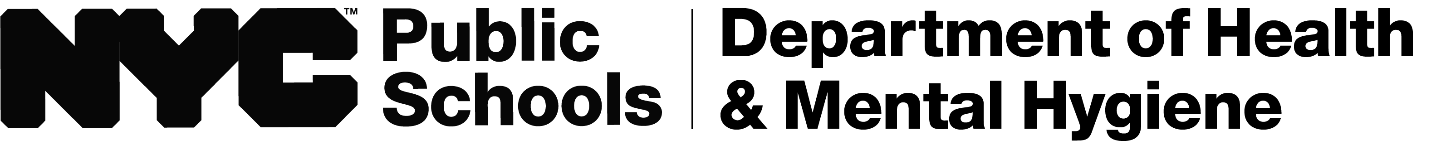 Décembre 2023Chères familles, Les virus affectant le système respiratoire, tels que la grippe (flu), sont plus fréquents en automne et en hiver et ils peuvent se propager facilement. La grippe peut causer des maladies bénignes ou graves, et nombre de personnes peuvent tomber gravement malades —et même celles n’ayant aucun trouble de santé sous-jacent. La meilleure façon de protéger votre enfant contre la grippe et les complications qui en découlent c’est de le/la faire vacciner. Le Département de la santé et de l'hygiène mentale de la Ville de New York (New York City Department of Health and Mental Hygiene – NYC DOHMH) recommande le vaccin contre la grippe à toute personne âgée de 6 mois au moins. Le Département de l’Éducation (Les écoles publiques de la Ville de New York) recommande à tout élève de se faire vacciner contre la grippe. En faisant vacciner votre enfant contre la grippe c’est moins probable qu’il/elle l’attrape ainsi que toute maladie grave dont il/elle pourrait souffrir au cas où il/elle en serait frappé(e). Vous pouvez faire vacciner votre enfant contre la grippe en ayant recours à plusieurs stratégies. Vous pouvez : Demander au prestataire de soins de santé de votre enfant de le/la vacciner. Consentir à ce que votre enfant prenne un vaccin contre la grippe au Centre de santé en milieu scolaire. Vous rendre à une pharmacie. À présent les pharmacies peuvent administrer le vaccin aux enfants âgés d’au moins 2 ans. Veuillez-vous renseigner auprès des pharmacies de votre quartier à voir si on y administre des vaccins aux enfants. Si oui, aux enfants de quel âge. Nombre de pharmacies offrent des services sans rendez-vous, même aux heures du soir et en fin de semaine. Pour trouver un site ou une pharmacie où l’on administre des vaccins, veuillez-vous rendre sur vaccinefinder.nyc.gov ou appeler 311. Pour toute question ou pour en savoir plus, discutez-en avec votre prestataire de soins de santé ou appelez le 311. Si vous voulez qu’on vous aide à trouver un prestataire de services de santé, veuillez appeler 311 ou 844-NYC-4NYC (844-692-4692).Cordialement, Insert Principal Name